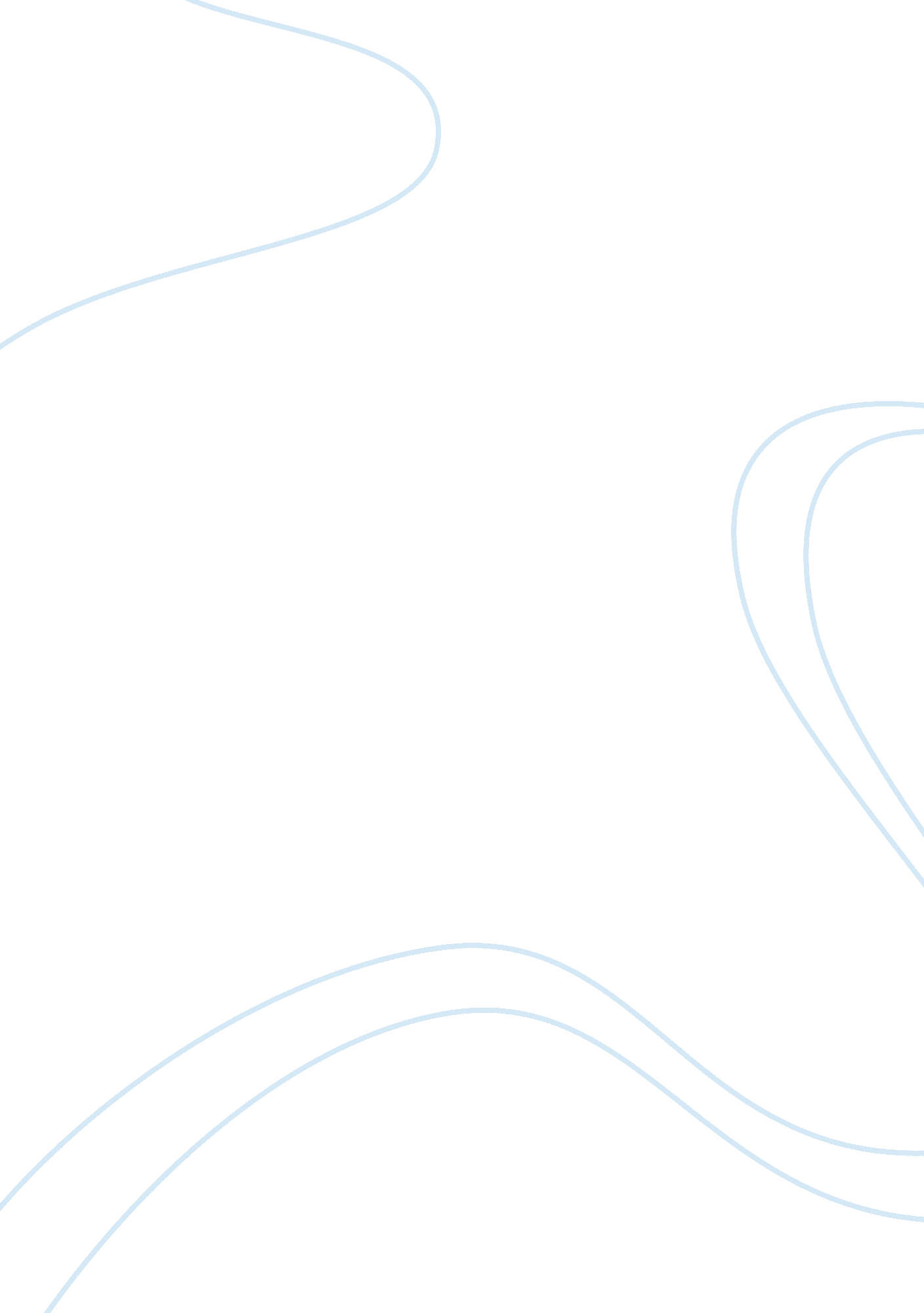 Bridging the gap between inside and outside classroom use of english in an efl co...Literature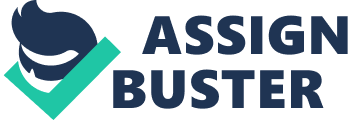 Second Language Acquisition Affiliation Second Language Acquisition English is the most preferred second language in non-English speaking countries. Tutors are keen to develop inside class room activities and practices that increase the suitability of students to acquire a second language (Cook & Singleton, 2014). How significant are outside classroom activities in performing the similar task? Do outside classroom activities and assignments promote oral fluency in the L2 acquisition in non-English speaking countries? 
In an argument by Ortega (2012) external classroom activities have equal significance in enabling students learn English as a second language. The author further asserts that the activities provide a non-educational environment from which a student may feel free and comfortable to acquire new language skills. In an experimental approach, Ruan & Leung (2012) provide data obtained from interviews collected from children in foreign countries. Out of 10 children, eight cited outside classroom activities are more important in L2 acquisition (Ruan & Leung, 2012). In addition, the students prefer outside learning activities since they develop personal and social learning experiences that increase the effectiveness of learning a second language (Ruan & Leung, 2012). 
From the results of the experiment, the conclusion that students develop more oral fluency through outside classroom activities is developed. The activities also increase their ability to improve communication skills that they learn from the classroom setting (Ortega, 2010). 
From the arguments presented, it is an accurate assertion that outside classroom activities have a significant role in enabling the learning and acquisition of a second language as internal classroom activities. In addition, classroom activities and assignments promote oral fluency in the L2 acquisition in non-English speaking countries. 
References 
Cook, V. & Singleton, D. (2014). Key Topics in Second Language Acquisition. Bristol: Multilingual Matters. 
Ortega, L. (2010). Second language acquisition. Critical concepts in linguistics. London: Routledge. 
Ruan, J. & Leung, C. (2012). Perspectives on Teaching and Learning English Literacy in China. New York: Springer Science & Business Media. 